INDICAÇÃO Nº 2422/2014Sugere ao Poder Executivo Municipal que seja realizado o cascalhamento da Rua J que interliga o Cemitério Pq. dos Lírios ao condomínio de chácaras.Excelentíssimo Senhor Prefeito Municipal, Nos termos do Art. 108 do Regimento Interno desta Casa de Leis, dirijo-me a Vossa Excelência para sugerir que, por intermédio do Setor competente, que seja realizado o cascalhamento da Rua J que interliga o Cemitério Pq. dos Lírios ao condomínio de chácaras, neste município. Justificativa:Conforme relatado dos moradores, esta via é utilizada para chegar ao condomínio de chácaras próximo ao Cemitério dos Lírios. Com a mesma não possui camada asfáltica, acaba gerando transtornos aos moradores, pois no período de estiagem a poeira é grande e no período de chuvas os carros atolam no barro, como forma amenizar o problema, moradores solicitaram a este vereador que intermediasse o pedido de cascalhamento desta via.Plenário “Dr. Tancredo Neves”, em 07 de Julho de 2014..ALEX ‘BACKER’-Vereador-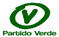 